Klublokaler: Essenbækvej 1, Assentoft  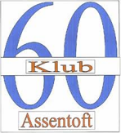 Cvr. nr. 32222838 – Bank konto Sparekassen Kronjylland 9330 0005326737          Generalforsamling                                       Torsdag den 23. februar 2023Kl. 11.00 i borgerhuset ved AssentofthallerneDagsorden:   Velkomst   Valg af stemmetællere   Valg af dirigent   Bestyrelsens beretning   Regnskabsaflæggelse   Ændring af vedtægter    Indkomne forslag   Fastsættelse af kontingentValg – på valg er:   Valg til bestyrelsen for 2 år.   Eva Larsen   Tove Kirstejn Buus Andreassen   Mona JensenValg af 2 suppleanter for 1 år.   Sonja Egelund   Jytte Poulsen11.   Valg af revisor for 2 år.        Frede Kruse AndersenValg af revisorsuppleant for 1 år.        Kirsten Johansen13.   EventueltMed venlig hilsenBestyrelsen                                                                        31.01.2023  